

Nombre del trabajador/a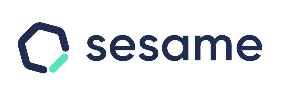 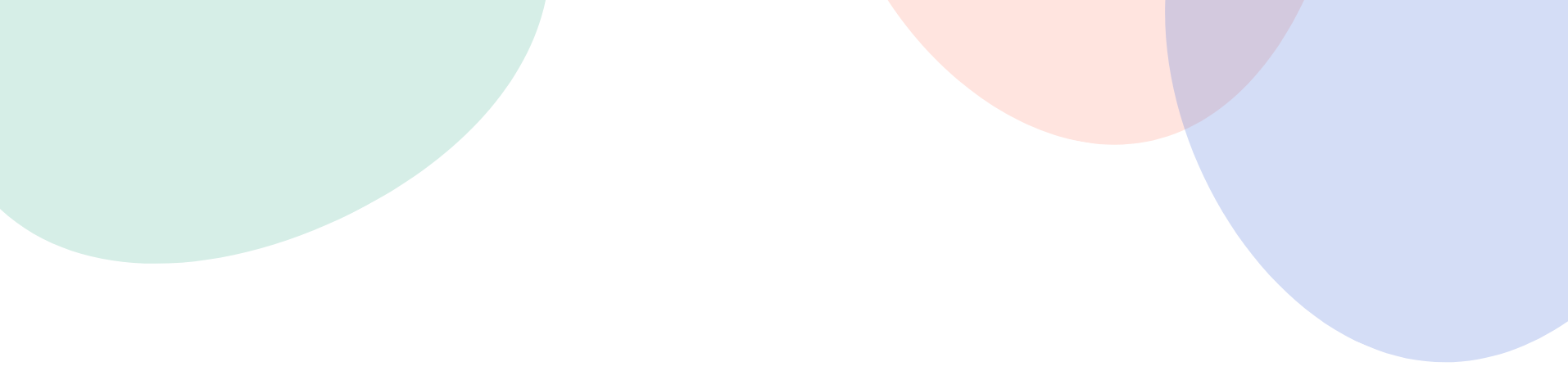 En………………… a …… de…………. de ………….Fecha[Dirección, ciudad y código postal]Estimado Sr/a…La dirección de esta empresa le comunica que ha tomado la decisión de imponerle la sanción de despido disciplinario por cometer una infracción de carácter muy grave conforme el art. 47 la Ley Federal del TrabajoLos motivos de dicha decisión y que justifican el despido disciplinario son los siguientes: (indicar los motivos con su descripción, fechas de comisión, circunstancias y otros elementos).Conforme a lo establecido y al artículo previamente mencionado, se le adjunta la propuesta de saldo y finiquito.EL TRABAJADOR                       POR LA EMPRESANombre y apellidos         

Nombre y apellidos. Sello de la empresa